        В нынешнем году в нашем поселении Проводы Зимы прошли в последнее воскресение марта. Мы, работники библиотеки и наши читатели приняли самое активное участие в любимом жителями празднике «Дождались мы Весны, все на проводы Зимы!». Нам достались роли Феи, Зимы, Золушки, Скомороха, Бабы Яги, мальчика – пажа .   Праздник прошёл весело, широко – как это и принято с давних времен на Руси. 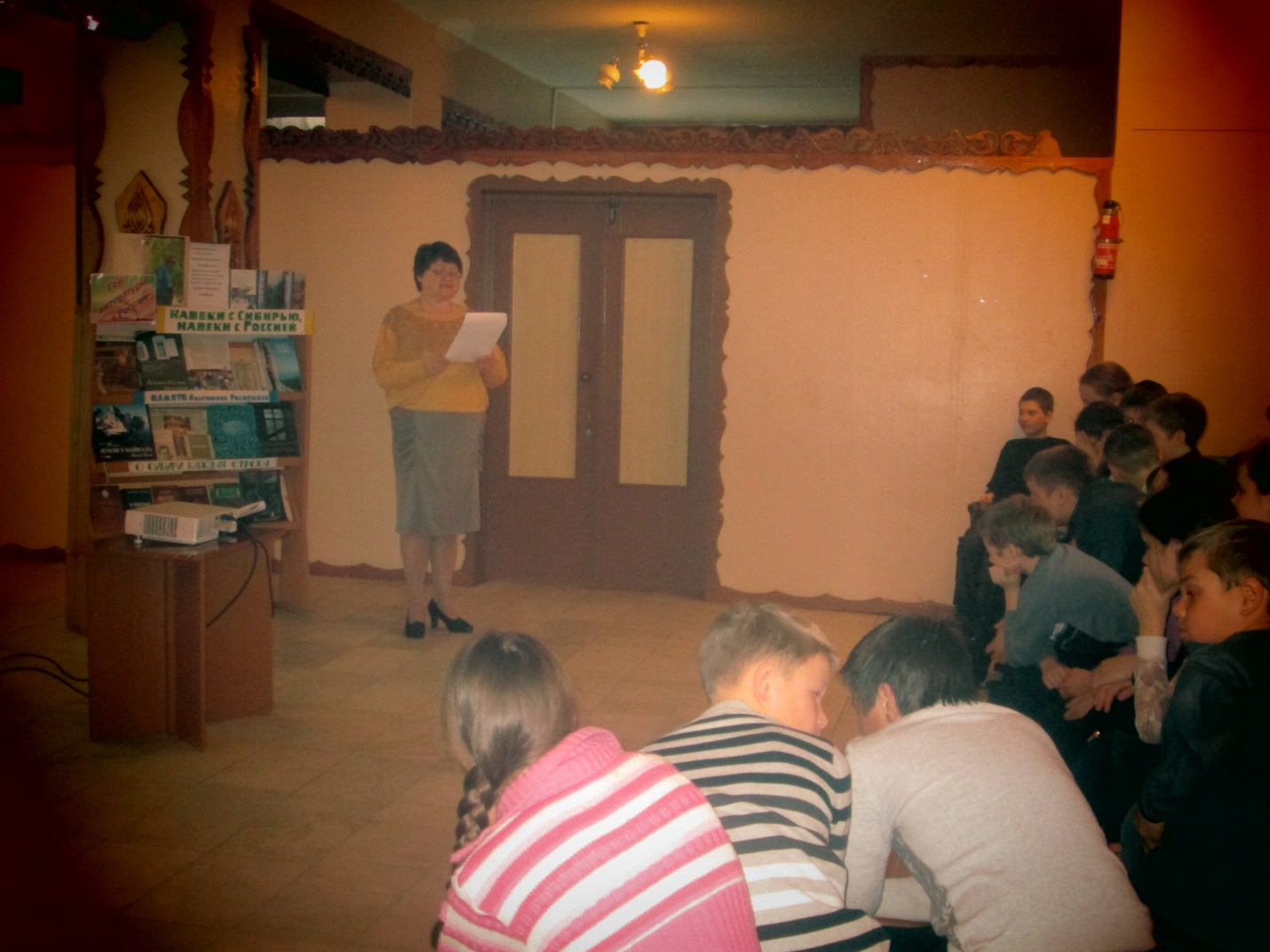 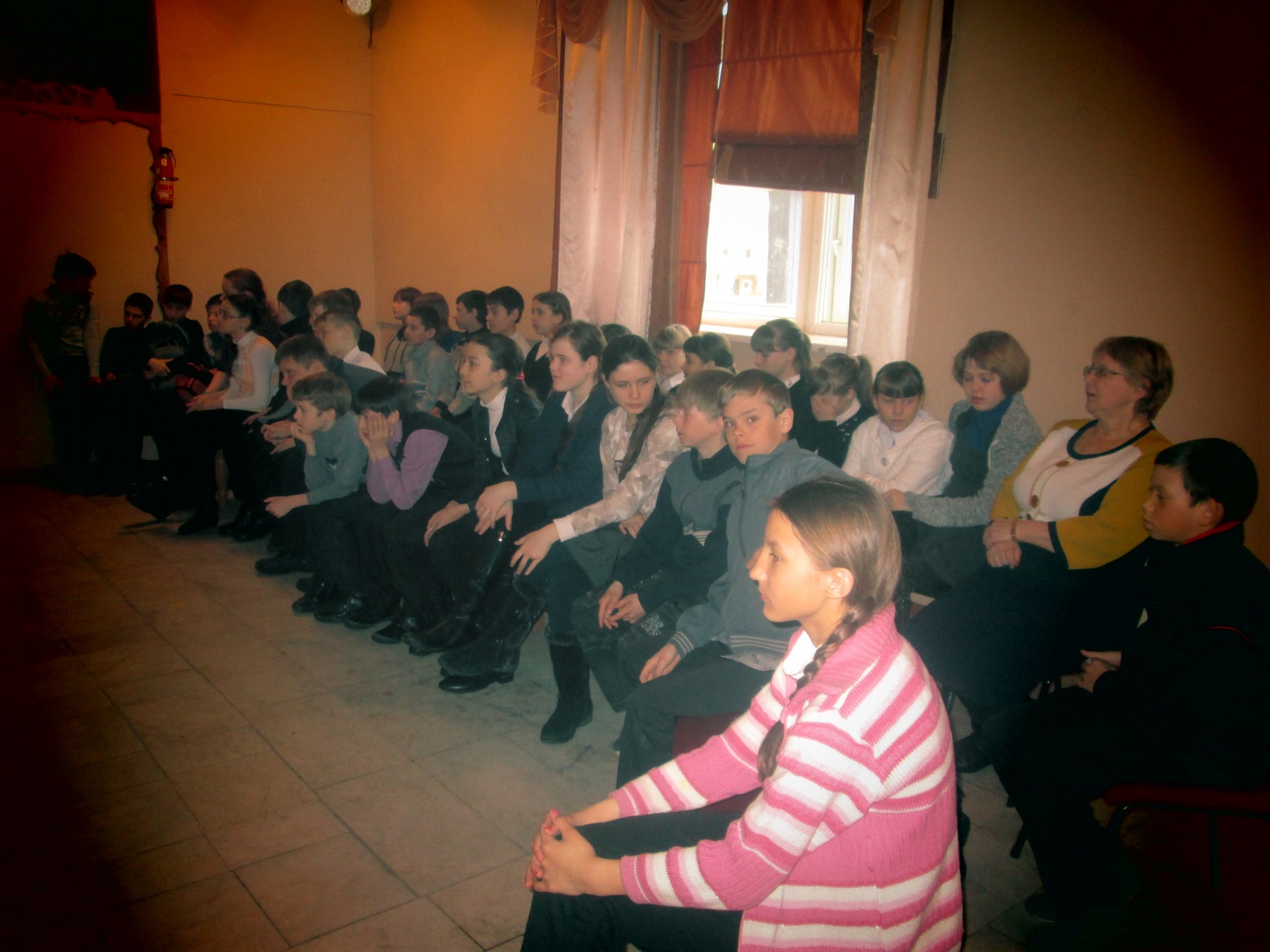 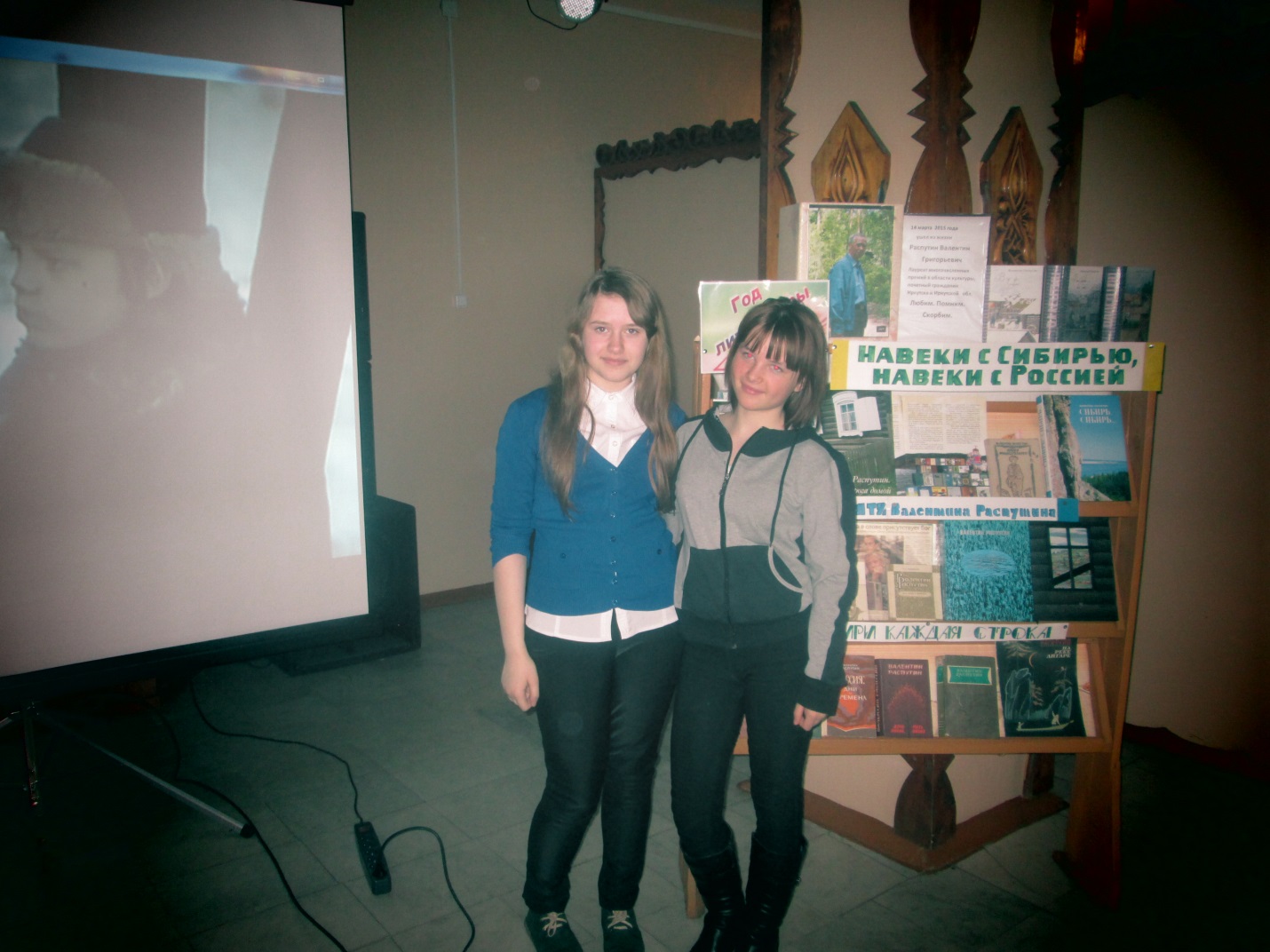 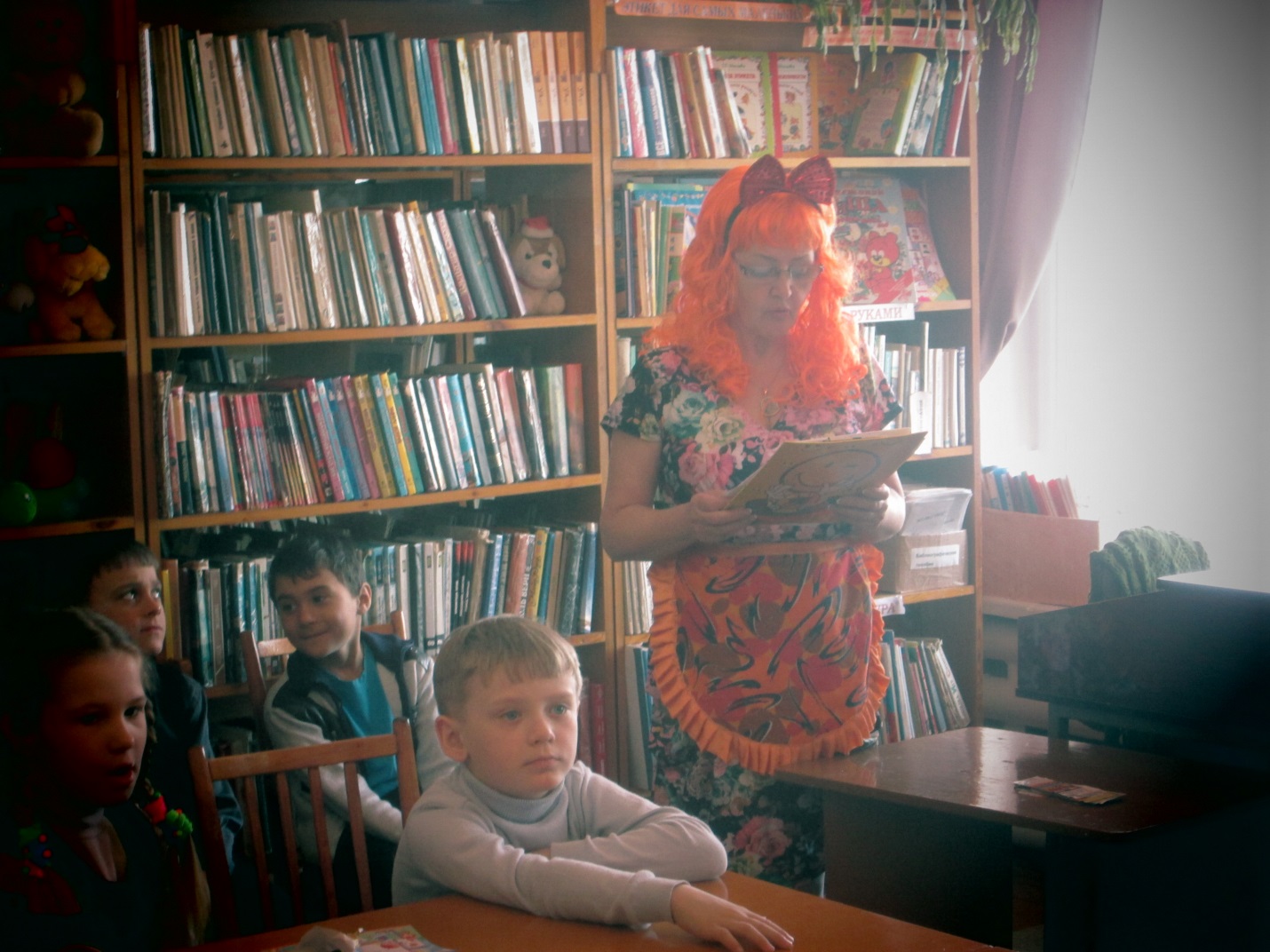 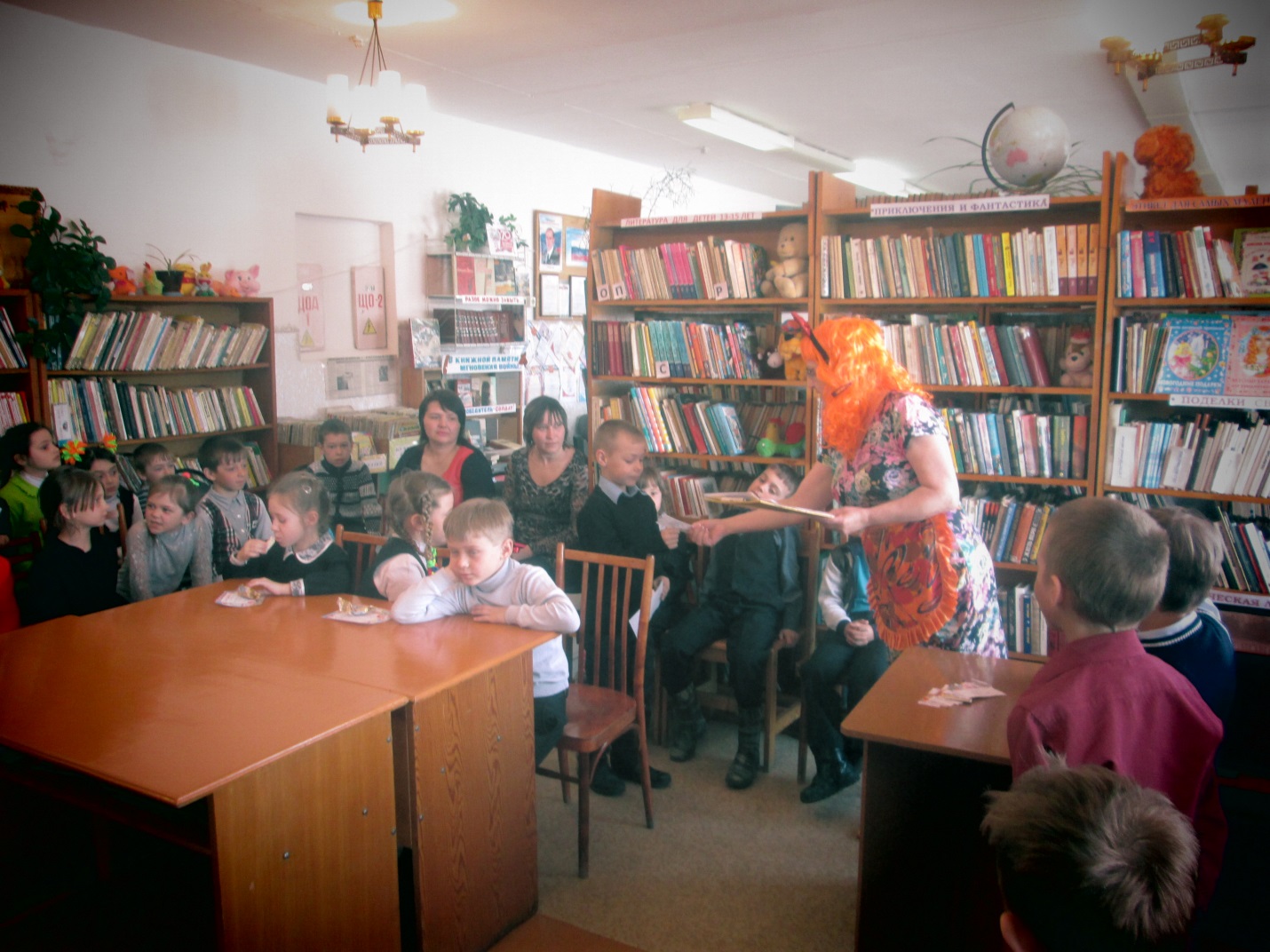 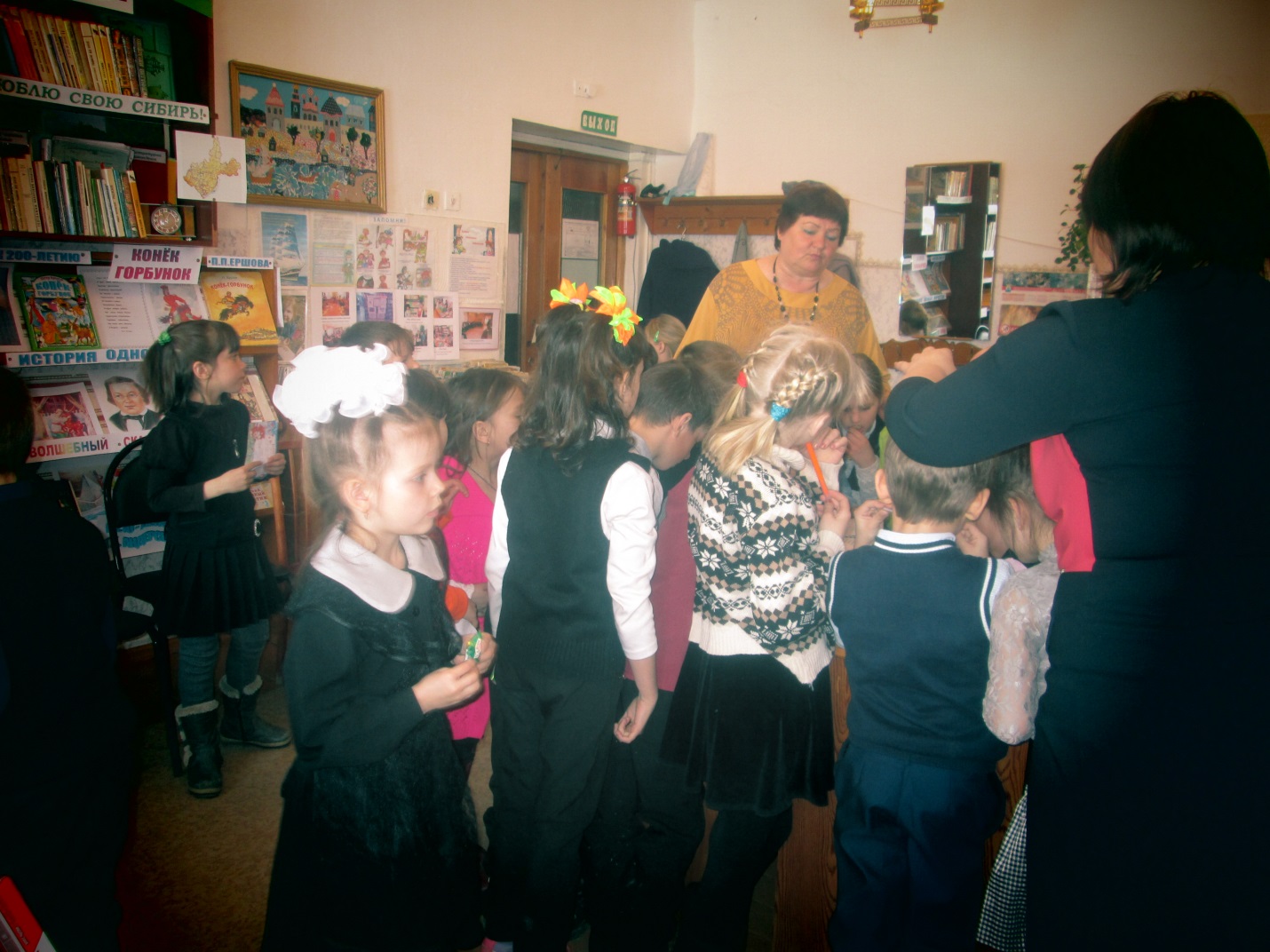 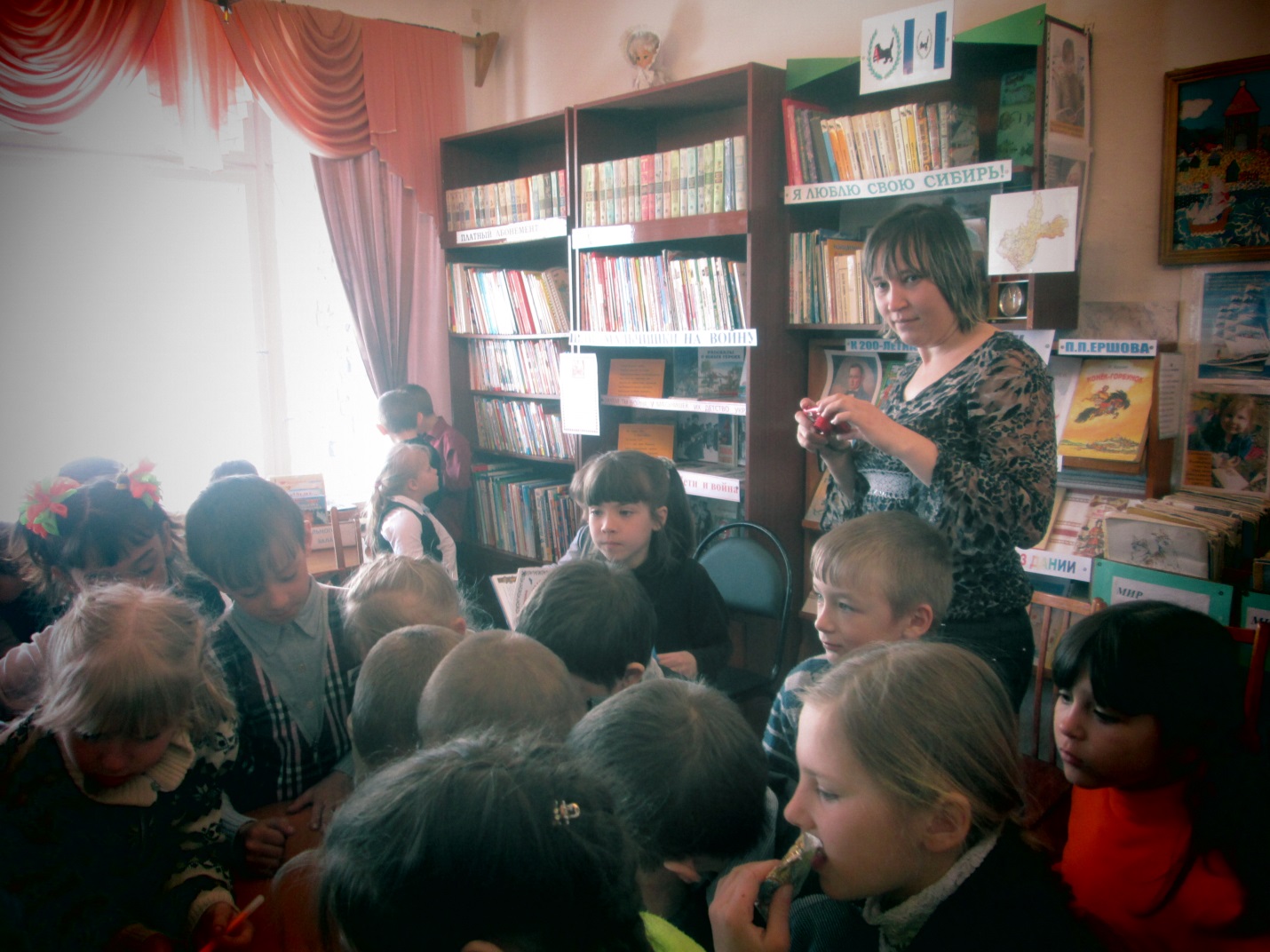 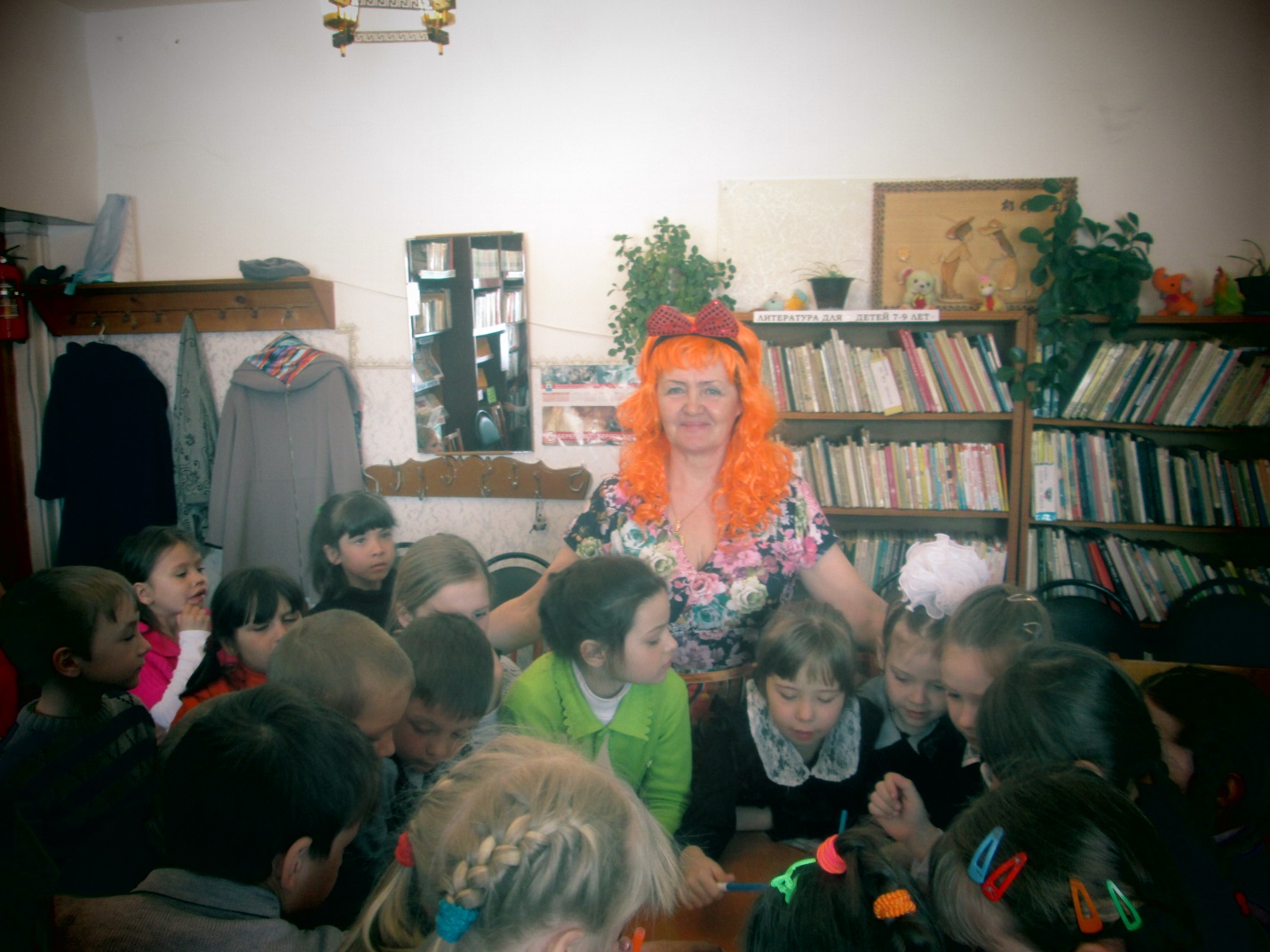 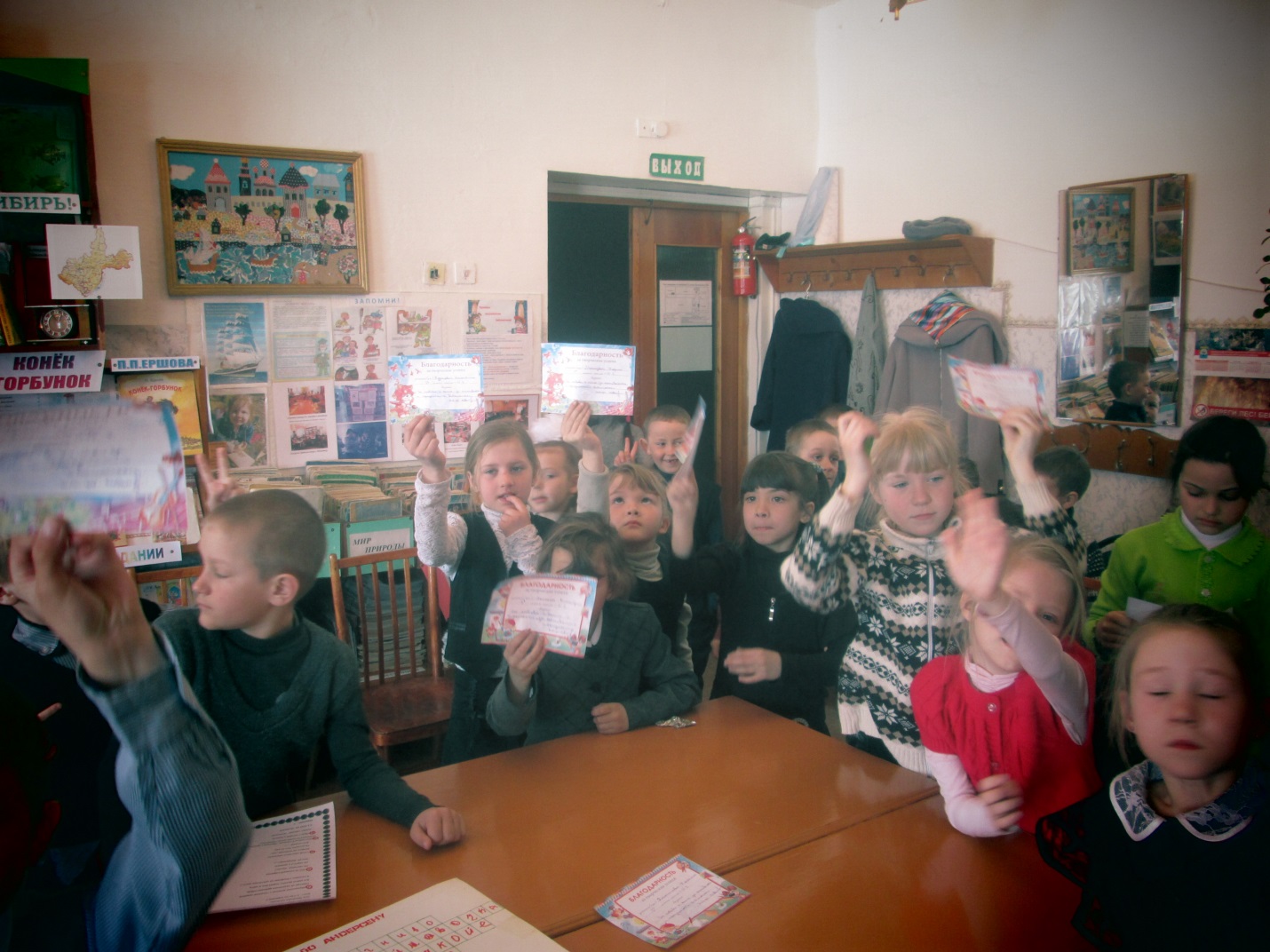 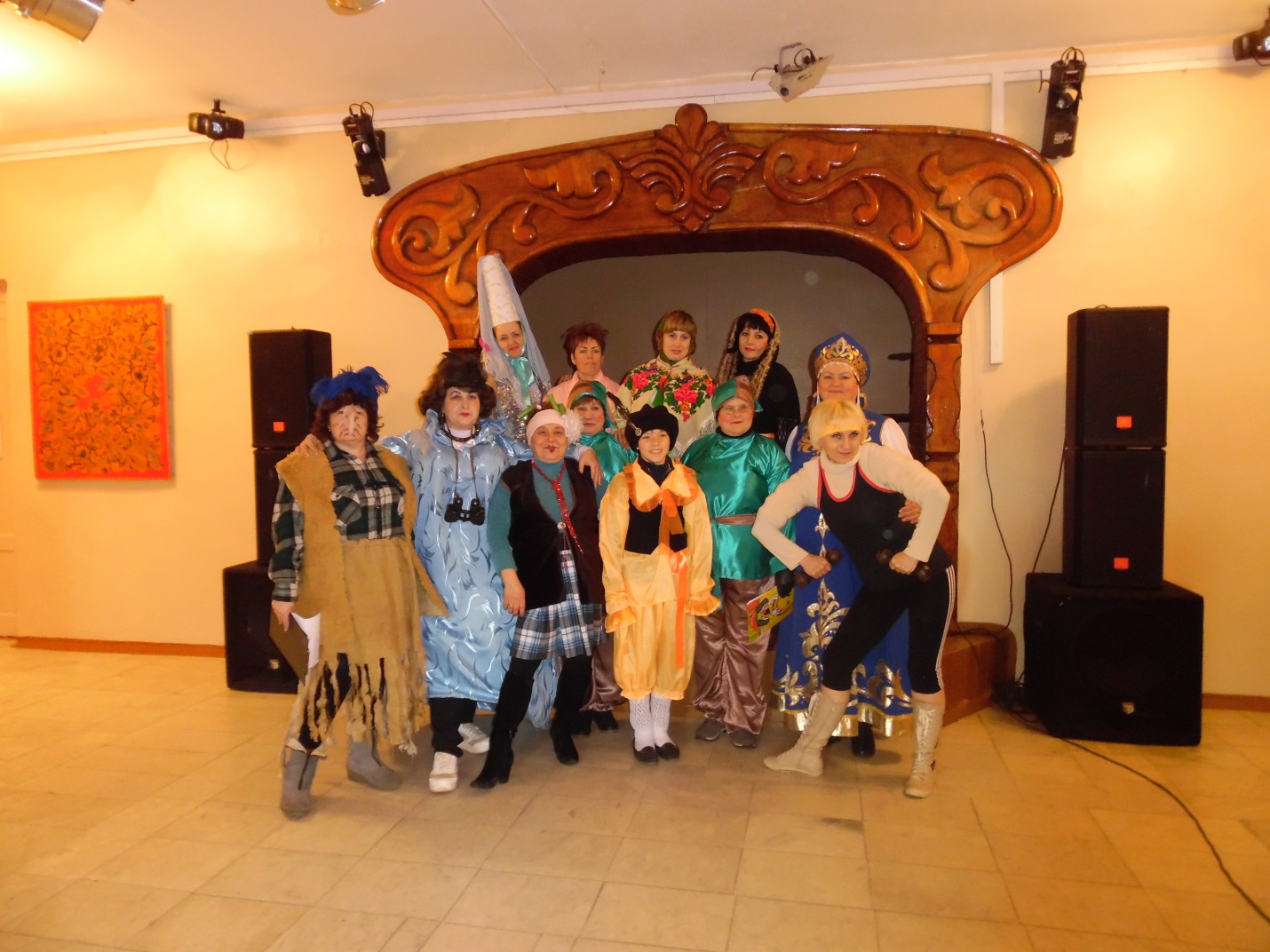 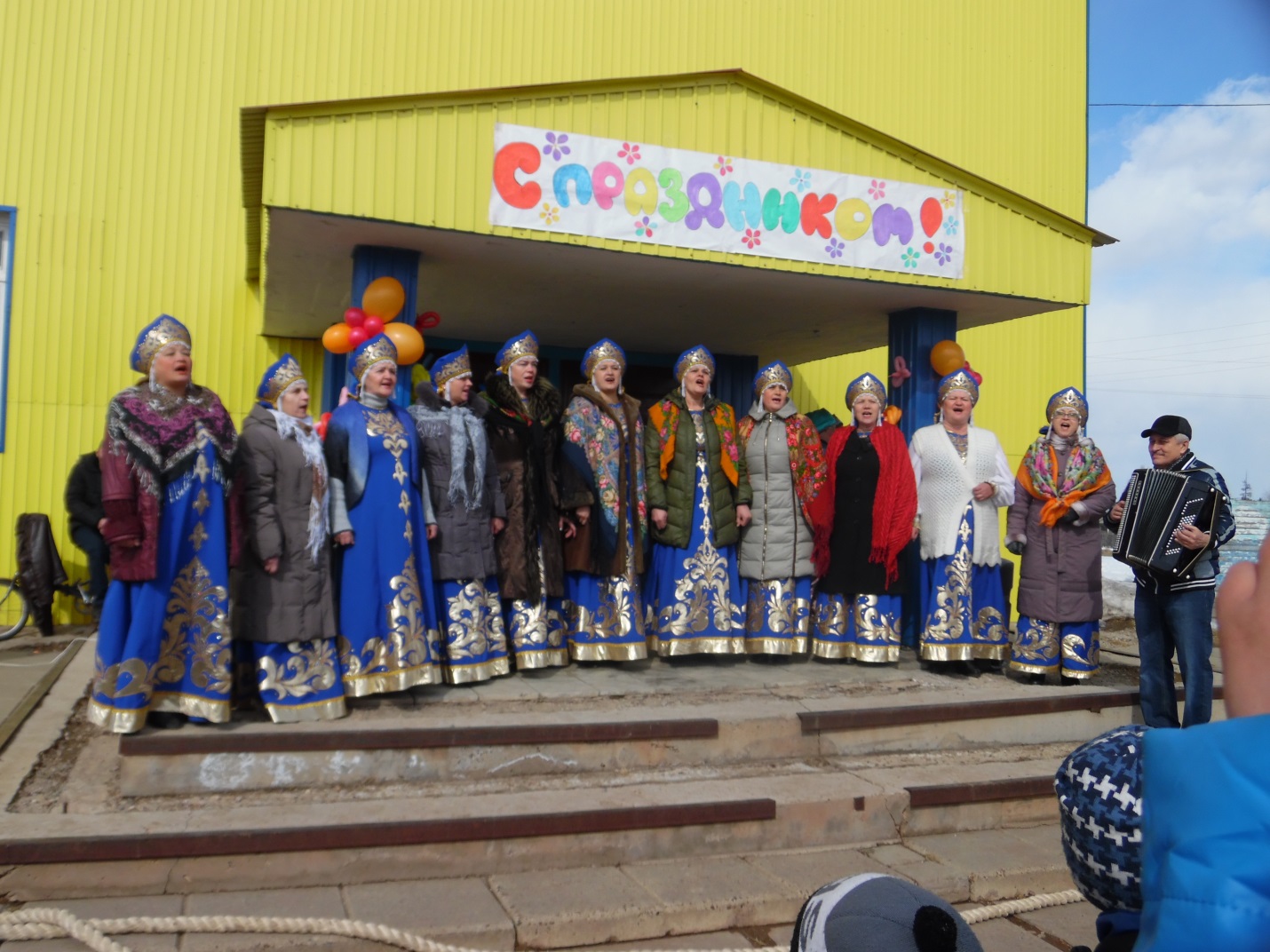 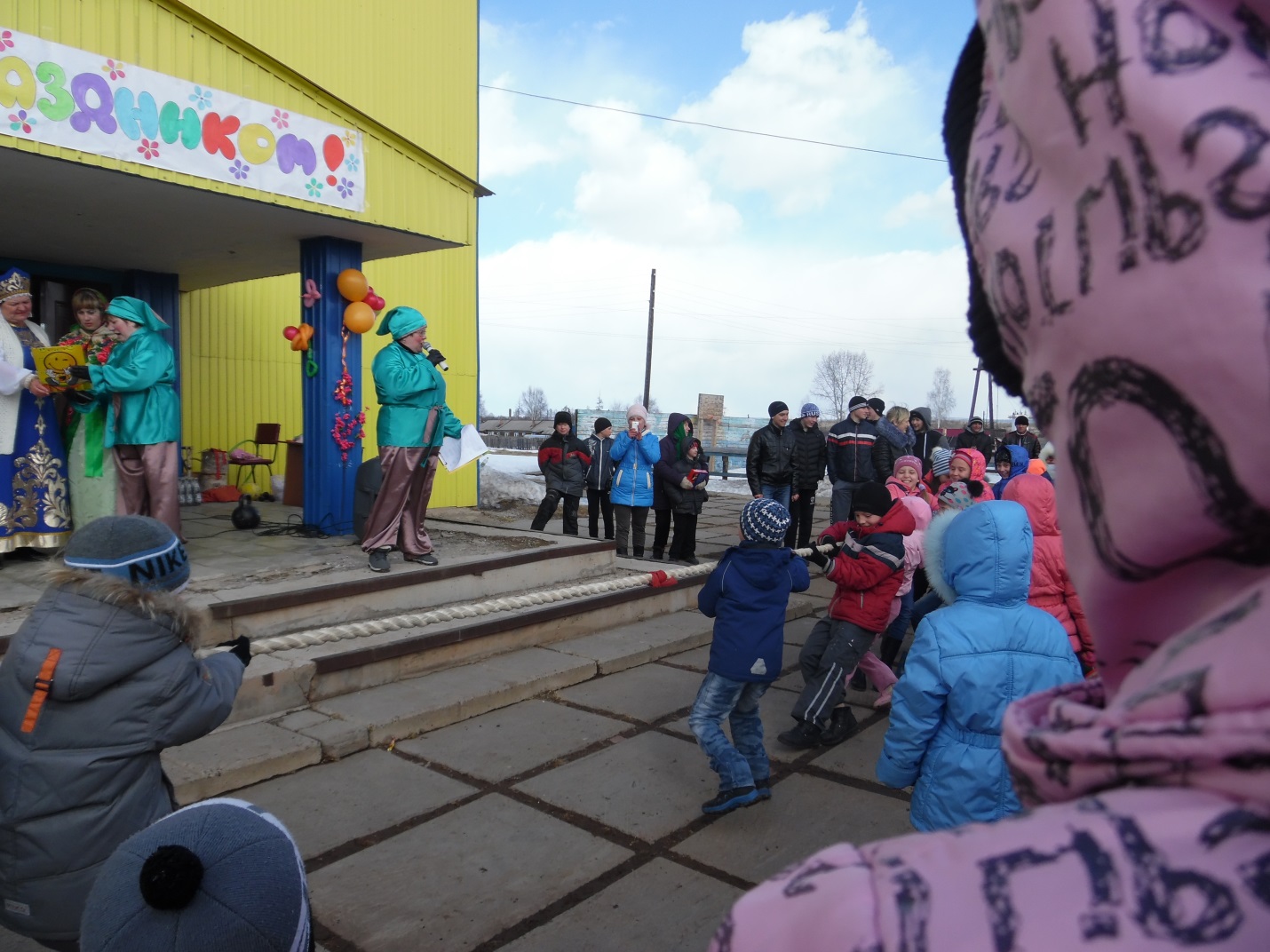 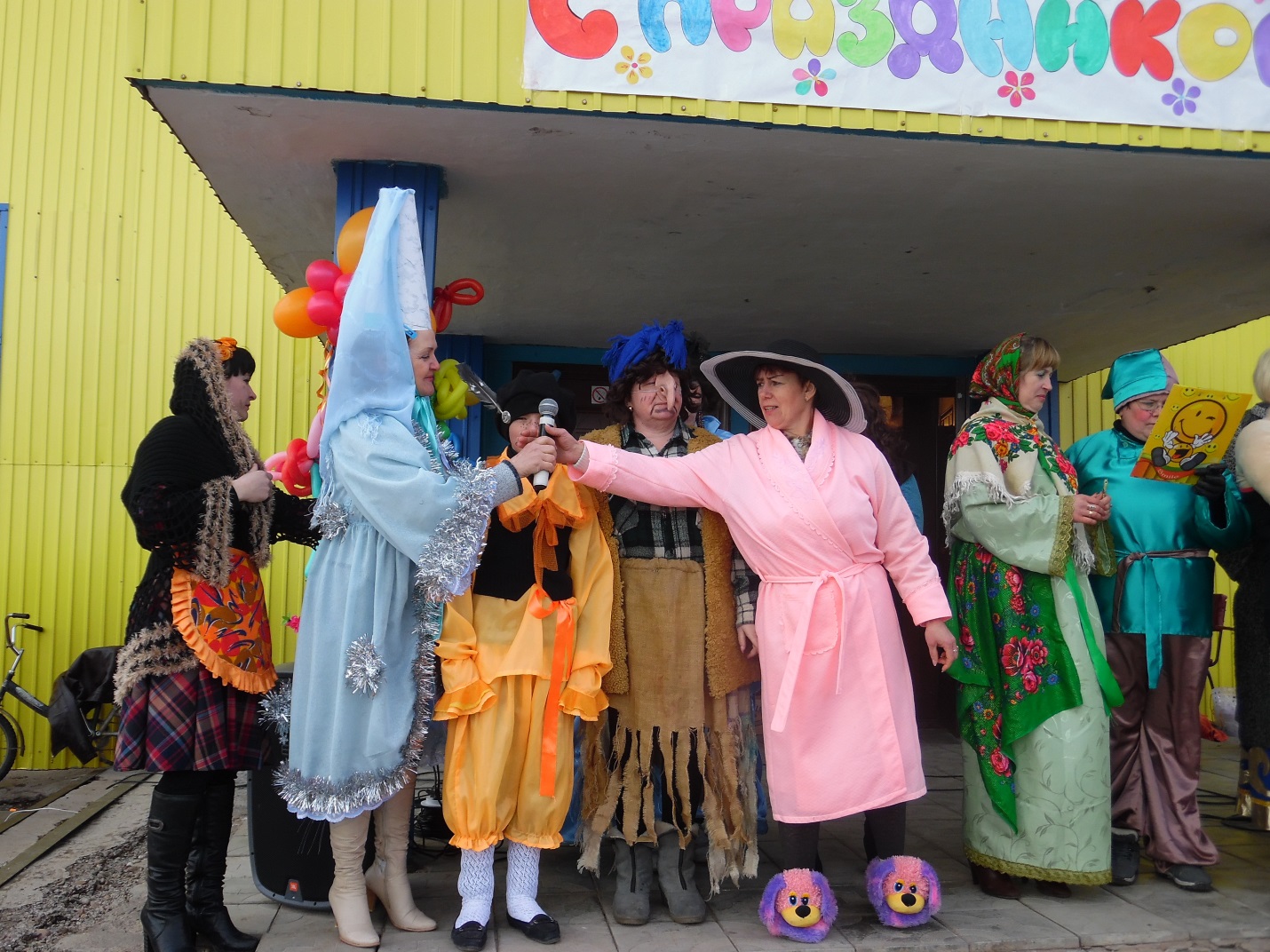 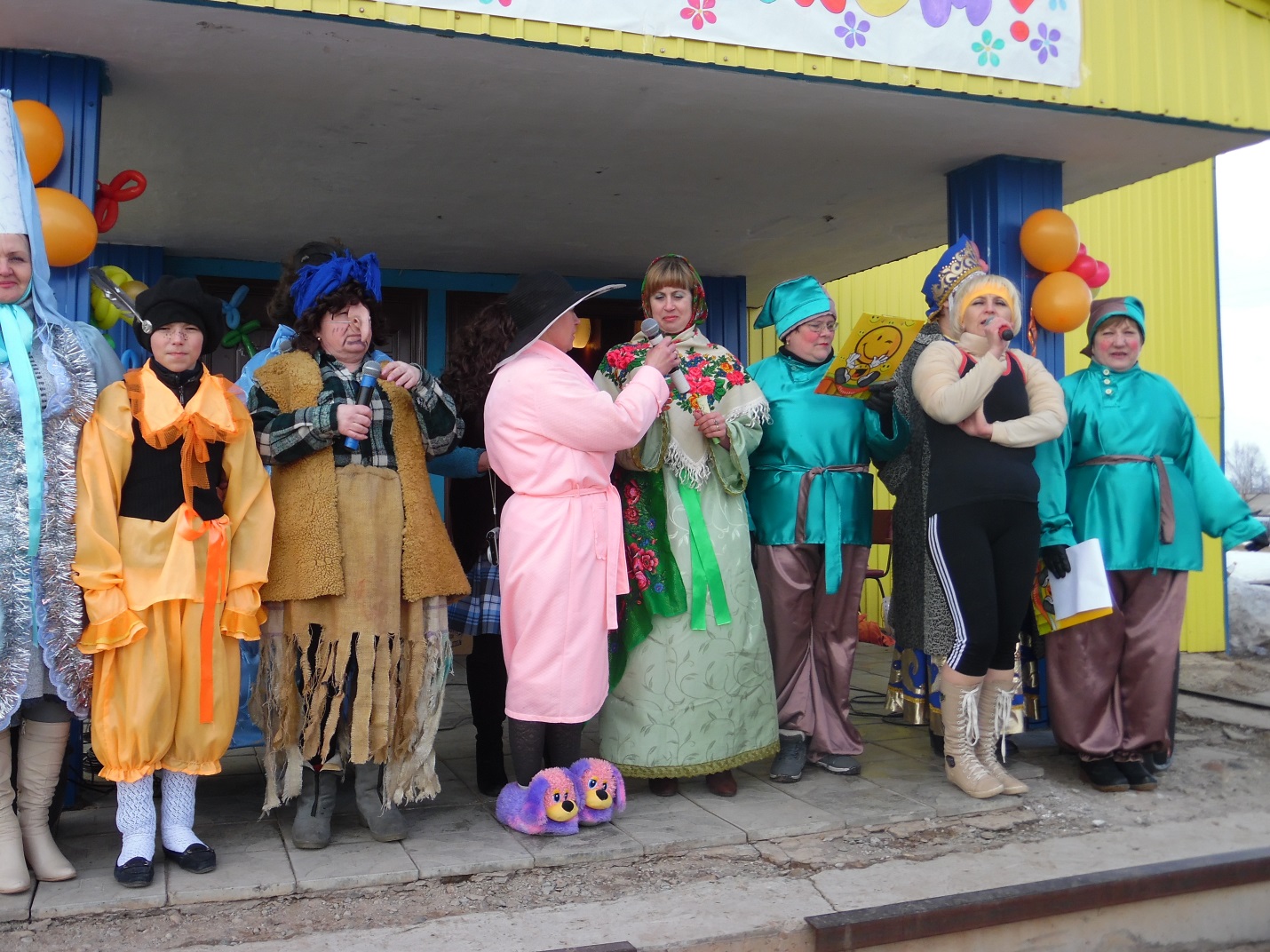 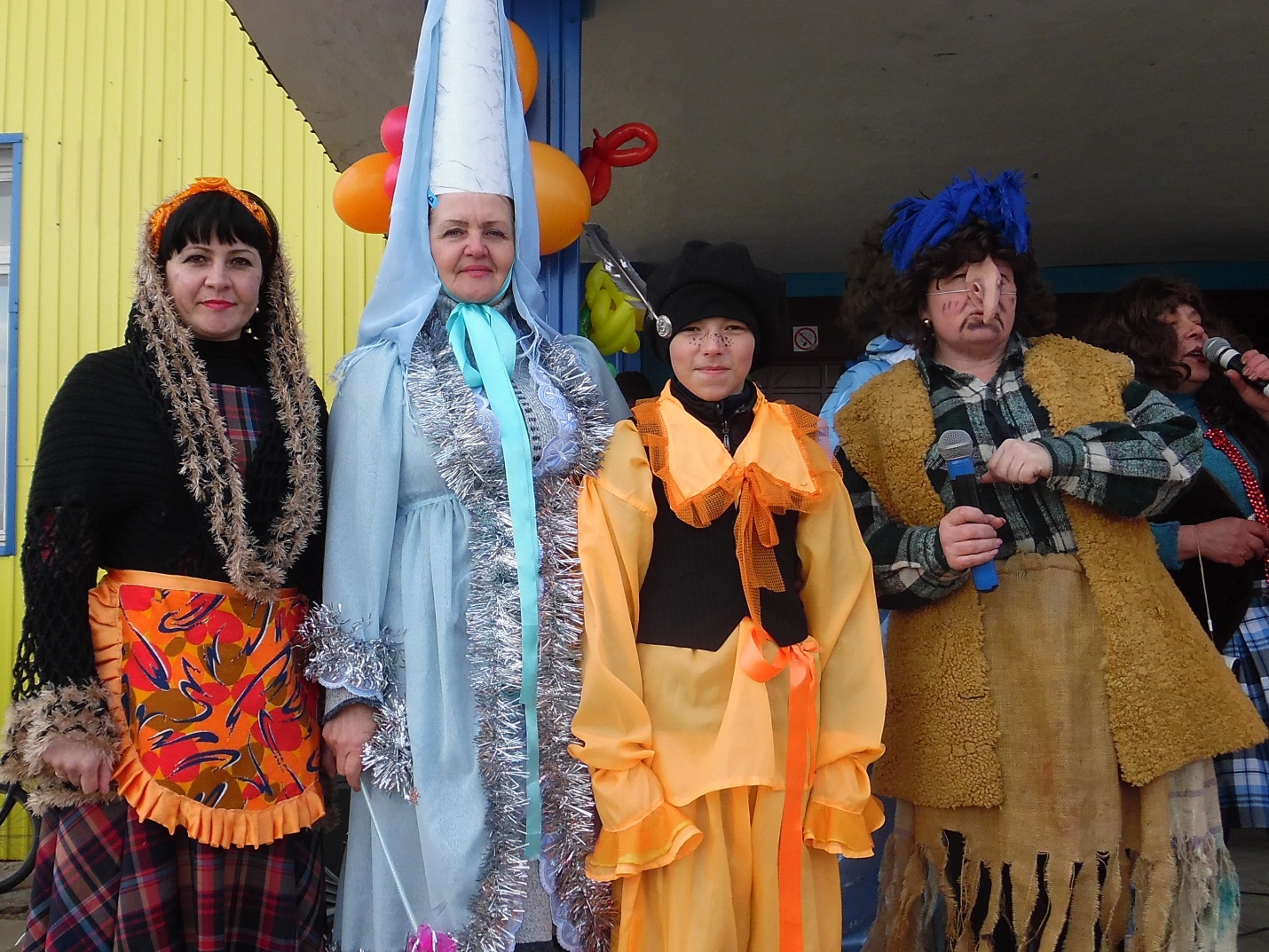 